Supplementary file 2. Polar Flow diary view (no patient data, published with permission from Polar). 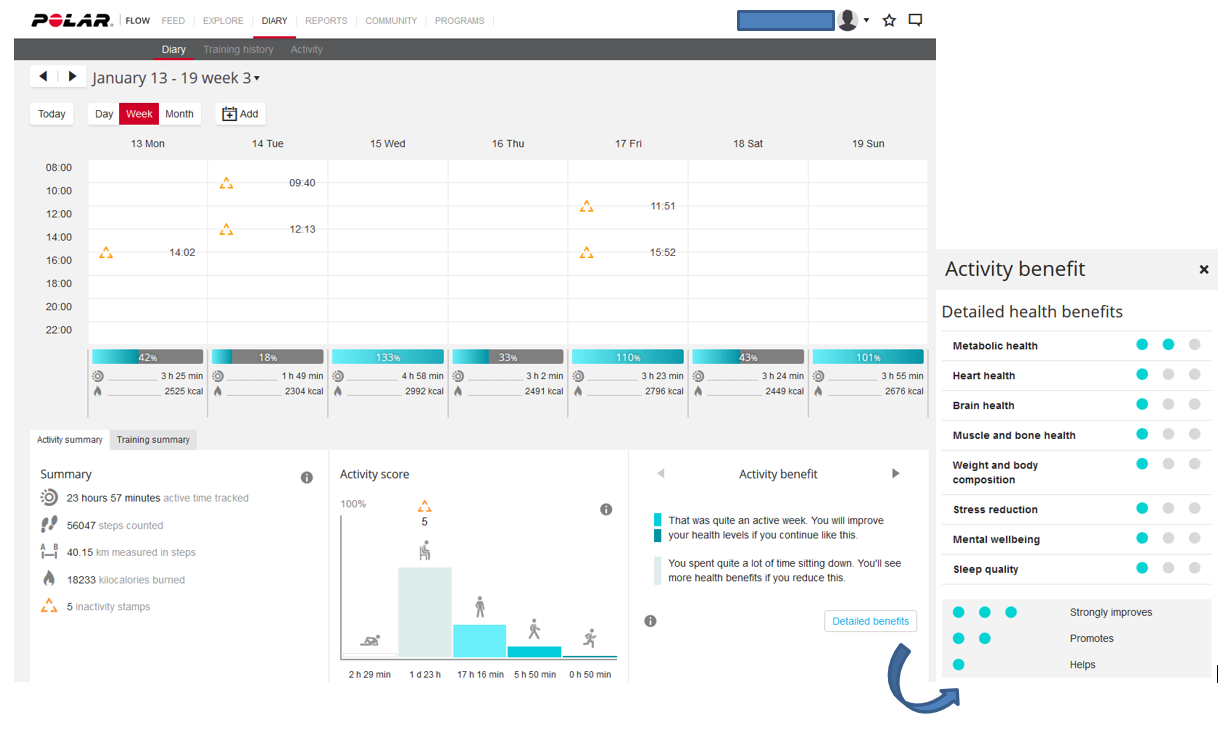 